Programma incontro con gli studenti Istituto Superiore Agrario Virginio Donadio           								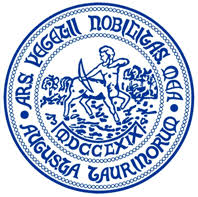 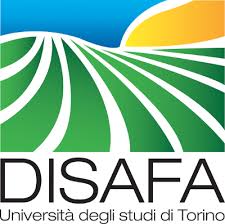 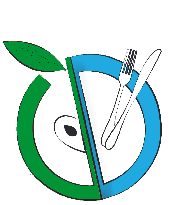 Agricoltura di precisione e benessere animale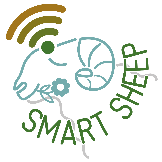 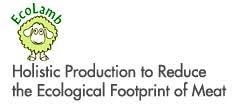 19 Febbraio 2020Ore 9.00-11.00 Incontro con gli studenti del 3° annoOre 11.15-13.15 Incontro con gli studenti del 4° e 5 ° annoProgramma: Introduzione ai progetti Ecolamb e Smartsheep  Mario Baratta (5 min)“Con pecore e pastori far rivivere la montagna è possibile!”  Luca Battaglini (15 min)“Smartsheep: la pecora in rete” Mario Baratta (10 min)“microRNA: piccole molecole con grandi funzioni” Silvia Miretti (15 min)“Bene... ma non benissimo? Come stanno gli animali in allevamento?” Paolo Cornale (15 min)“Uffa che stress!!!" Come posso capire se un animale è stressato (15 min) Elisabetta Macchi (15 min)Domande e discussione finale (30 min)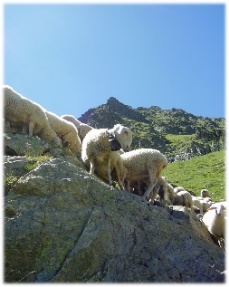 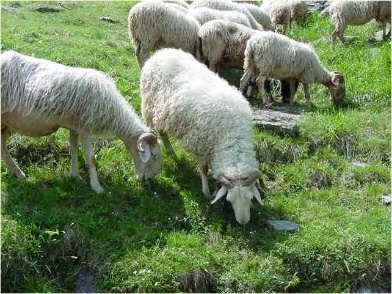 